COST Info Day in GreeceDATE: March 27, 2018VENUE: NCSR Demokritos, Athens GreeceMain Auditorium (congress center)Part. Gregoriou E & 27, Neapoleos str., 15341, Ag.ParaskeviPreliminary AgendaModerator: Emmanuel STRATAKIS, member of Scientific Committee of COST 9:30 –10:00   Welcome addresses 10:00 –10:30   Promoting and Spreading Research Excellence: Perspectives from COSTSierd  CLOETINGH, President of COST	10:30- 11:00 What are the COST Actions and how to participate Christer HALEN, Senior administrator Science Operations of COST11:00 – 11:30 Coffee Break11:30 –12:00 Tips/guidelines on how to prepare a successful proposal for COST Open Call  Christer HALEN, Senior administrator Science Operations of COST12:00 –12:15 National participation in COST ActionsIoannis BARTZIS, Country representative for Greece12:15 – 12:45  What is the added value and impact of participating in a COST Action- National Experiences  Theodoros TRIANTIS:  COST Action ES1105: Cyanobacterial blooms and toxins in water resources: Occurrence, impacts and management. (CYANOCOST)Katerina  PASTRA: COST Action  IC1307: The European Network on Integrating Vision and Language (iV&L Net): Combining Computer Vision and Language.  Processing For Advanced Search, Retrieval, Annotation and Description  of Visual Data12:45 – 13:15  Q&A and discussion 13:15 – 14:15 Light lunch 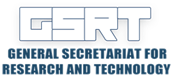 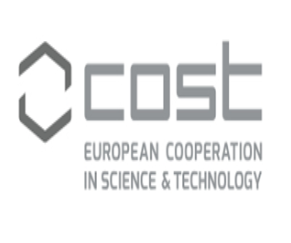 